基隆市建德國民小學110年度增聘專案計畫運動教練甄選簡章依據：國民體育法。各級學校專任運動教練聘任管理辦法。基隆市政府暨教育部體育署增聘運動教練聘任與管理計畫。基隆市政府110年4月29日基府教體參字第1100220116B號。甄選種類及名額：公告時間、地點及方式： 公告時間：自110年12月1日【星期三】上午8時起至110年12月9日【星期四】下午17時止。公告方式：基隆市政府教育處網站（https://www.kl.edu.tw/v7/eduweb/）                   簡章及報名表件：公告期間請逕自基隆市政府教育處網站或本校網站下載列印（請以A4白色紙張列印填具，各項表件內容不得任意變更）。報名日期及地點：日期：110年12月8日【星期三】，上午8時至16時止。地點：本校學務處。報名資格條件具有中華民國國籍之國民（大陸地區人民經許可進入台灣者，須在台灣地區設籍10年以上）。持有前行政院體育委員會或教育部體育署依「各級學校專任運動教練資格審定辦法」審定合格之田徑教練證書初級（含）以上者。無「各級學校專任運動教練聘任管理辦法」第13條、第13-1條、第13-2條、第13-3條及「教育人員任用條例」第31條與第33條規定之情事者。違反上開報名資格者，縱因事前未察覺而於放榜錄取或報到後發現者，應予無條件取消錄取資格或解聘。報名手續：親自或委託報名（通訊報名不予受理），委託報名者須填具委託書並繳驗受託人身分證件。報名時應依序繳附下列表件：甄選證（貼妥照片）。報名表（貼妥照片及簽章）。切結書、報名委託書、同意書。國民身分證（出生地未註明或註明為大陸地區者，應另檢附個人現戶戶籍謄本正本1份）。退伍令或免服兵役證明（無則免附）。依「各級學校專任運動教練資格審定辦法」取得之田徑初級(含)以上專任運動教練證。最高學歷畢業證書。專業成就及專業貢獻積分審查表及相關證明文件。簡歷表。回郵信封（務必書明收件人姓名、詳細地址及郵遞區號、貼足限時掛號郵資，以便寄發成績通知，如果不需紙本成績通知可不附）。最近三個月內之2吋正面半身照片一式2張（請分別黏貼於甄選證及報名表）。相關證件請自行以A4紙張影印依序排列裝訂成冊，由本校留存，正本驗畢發還；如有偽造或不實者，自負法律責任。以上證件不齊或僅持影本者，概不受理亦不接受補件。繳交報名費：免報名費。證件審查通過後發給甄選證，始完成報名手續。甄選證須妥為保管，如有損毀或遺失，      應考人應於甄選當日考試開始前，攜帶身分證件向本校辦理補發，逾時不予受理。甄選日期及地點（彙整如附表）：試教日期：110年12月9日【星期四】上午9時30分於本校舉行(請於上午9時20分前到學務處報到)，應考人應憑甄選證及國民身分證或附有照片足資證明身分之身分證件入場應試。口試日期：接續於試教之後。附表：甄選方式及成績計算：採積分審查及甄試方式辦理。      ※專業成就及專業貢獻積分、試教、口試成績，以原始成績計算，依該科成績配分比例      取至小數點後2位數（第3位數係採四捨五入方式進入第2位數），合計應考人成績。總成績係依各項成績配分比例合併計算，凡甄選總成績分數未達60分者，不予錄取。總成績相同時比序順位為1.口試  2.積分審查。甄選完成後，按總成績高低順序，由本校專任運動教練評審委員會審議錄取正取人員。最低錄取標準，由本校專任運動教練評審委員會訂之，如參加應試人員總成績皆未達最低錄取標準者，經提本校專任運動教練評審委員會決議，得予以從缺。另備取1名，備取人員以補足本次甄選缺額為限。甄選成績公告及複查甄試成績公告時間：於110年12月9日【星期四】下午17時前於本校網站公告，請自行上網查詢。成績複查：110年12月10日【星期五】中午12時前，親自持准考證及國民身分證向本校提出，逾期不予受理，並以一次為限。僅接受查核專業成就積分及專業貢獻積分、試教、口試成績之登記及統計是否有誤。 錄取方式：甄選完成後，按總成績高低順序，擇優錄取正取人員及備取人員，提請本校專任運動教練評審委員會審查通過後，報請校長聘任。正取人員未報到時，由備取人員之排序順位依序遞補。甄選結果：於110年12月10日【星期五】下午17時前，於本校網站公告錄取名單，請自行上網查詢（甄選結果成績單另行寄出）。錄取人員於110年12月13日【星期一】中午12時前至建德國小學務處報到。 錄取人員應於指定時間報到，如係政府機關或公私立學校現職人員，應於報到時，同時附具原服務機關或學校離職證明書或同意書；逾時未報到且無不可抗力之原因，或未繳交上述文件者，視同放棄錄取資格，其缺額由備取人員依序遞補。經公告錄取並擬予聘任之教練應於報到後一個月內繳交最近一個月內公立醫院健康檢查報告（含X光肺部透視合格證明），如患有法定或其他妨礙教學之傳染病、或未依限繳交健康檢查報告者，均註銷其錄取資格，其缺額由備取人員依序遞補。應考人經發現有冒名頂替、偽造或變造應考證件、不具備應考資格、以詐術或其他不正當方法，使甄選發生不正確結果之情形，於甄選前發現者，撤銷其應考資格；甄選後錄取名單公告前發現者，不予錄取；錄取名單公告後發現者，撤銷其錄取資格，如涉及法律責任由應考人自行負責。申訴服務申訴電話：02-24334216#1050申訴信箱：aa9383.kl@mail.edu.tw未具名之申訴不予受理。如遇天然災害或不可抗力之因素，而致上述日程須作變更時，請逕看本校網站公告，        並請留意各大眾傳播媒體，應考人不得提出任何異議。聘期及待遇本項運動教練為基隆市政府補助之計畫型增聘教練，其性質為專案計畫教練，必須擔任巡迴訓練工作，經考核績效良好者得續聘，採一年一聘為原則，110年聘期為(報到日起至110年12月31日止)。若計畫終止或次年度計畫未獲補助則不予續聘。薪俸以初級教練起聘敘薪。本簡章經基隆市政府核定後公告實施，未盡事宜悉依相關法令辦理；如有補充事項，公告於基隆市政府教育處及本校網站。附則 各級學校專任運動教練聘任管理辦法第 13 條教練有下列各款情形之一者，學校應予解聘，且終身不得聘任為教練：一、動員戡亂時期終止後，犯內亂、外患罪，經有罪判決確定。二、服公務，因貪污行為經有罪判決確定。三、犯性侵害犯罪防治法第二條第一項所定之罪，經有罪判決確定。四、經學校性別平等教育委員會或依法組成之相關委員會調查確認有性侵害行為屬實。五、經學校性別平等教育委員會或依法組成之相關委員會調查確認有性騷擾或性霸凌行為，有解聘及終身不得聘任為教練之必要。六、受兒童及少年性剝削防制條例規定處罰，或受性騷擾防治法第二十條或第二十五條規定處罰，經學校性別平等教育委員會確認，有解聘及終身不得聘任為教練之必要。七、經各級社政主管機關依兒童及少年福利與權益保障法第九十七條規定處罰，並經審委會確認，有解聘及終身不得聘任為教練之必要。八、知悉服務學校發生疑似校園性侵害事件，未依性別平等教育法規定通報，致再度發生校園性侵害事件；或偽造、變造、湮滅或隱匿他人所犯校園性侵害事件之證據，經學校查證屬實。九、偽造、變造或湮滅他人所犯校園毒品危害事件之證據，經學校查證屬實。十、體罰或霸凌學生，造成其身心嚴重侵害。十一、授意或唆使選手使用運動禁藥，經權責機關團體查證屬實，並經審委會確認，有解聘及終身不得聘任為教練之必要，或其他行為違反相關法規，經學校查證屬實，有解聘及終身不得聘任為教練之必要。教練有前項第一款至第六款規定情形之一者，免經審委會審議，由學校逕報各該主管機關核准後，予以解聘。教練有第一項第七款或第十款規定情形之一者，應經審委會委員三分之二以上出席及出席委員二分之一以上之審議通過，並報各該主管機關核准後，予以解聘；有第一項第八款、第九款或第十一款規定情形之一者，應經審委會委員三分之二以上出席及出席委員三分之二以上之審議通過，並報各該主管機關核准後，予以解聘。第 13-1 條教練有下列各款情形之一者，學校應予解聘，且應議決一年至四年不得聘任為教練：一、經學校性別平等教育委員會或依法組成之相關委員會調查確認有性騷擾或性霸凌行為，有解聘之必要。二、受兒童及少年性剝削防制條例規定處罰，或受性騷擾防治法第二十條或第二十五條規定處罰，經學校性別平等教育委員會確認，有解聘之必要。三、體罰或霸凌學生，造成其身心侵害，有解聘之必要。四、經各級社政主管機關依兒童及少年福利與權益保障法第九十七條規定處罰，並經審委會確認，有解聘之必要。五、授意或唆使選手使用運動禁藥，經權責機關團體查證屬實，並經審委會確認，有解聘必要，或其他行為違反相關法規，經學校查證屬實，有解聘之必要。教練有前項第一款或第二款規定情形之一者，免經審委會審議，由學校逕報各該主管機關核准後，予以解聘。教練有第一項第三款或第四款規定情形之一者，應經審委會委員三分之二以上出席及出席委員二分之一以上之審議通過，並報各該主管機關核准後，予以解聘；有第一項第五款規定情形者，應經審委會委員三分之二以上出席及出席委員三分之二以上之審議通過，並報各該主管機關核准後，予以解聘。第 13-2 條教練聘任後，有下列各款情形之一者，應經審委會審議通過，予以解聘或不續聘：一、培訓不力或不能勝任工作有具體事實，且未能於期限內改善。二、違反聘約情節重大。三、連續三學年度年終成績考核未達七十分。四、最近三學年度之績效評量經評委會評量不通過。教練有前項第一款至第三款規定情形之一者，應經審委會委員三分之二以上出席及出席委員三分之二以上之審議通過，並報各該主管機關核准。教練有第一項第四款規定情形者，應經審委會委員二分之一以上出席及出席委員二分之一以上之審議通過，並報各該主管機關核准。第 13-3 條有下列各款情形之一者，不得聘任為教練；已聘任者，學校應予以解聘：一、有第十三條第一項各款情形。二、有第十三條之一第一項各款情形，於該議決一年至四年期間。三、有第十四條第一項情形，於該終局停聘六個月至三年期間。四、有專任運動教練輔導及管理辦法第十五條第一項各款情形。五、有專任運動教練輔導及管理辦法第十六條第一項各款情形，於該議決一年至四年期間。六、有專任運動教練輔導及管理辦法第十八條第一項情形，於該終局停聘六個月至三年期間。七、有教師法第十四條第一項各款、第十九條第一項第一款情形。八、有教師法第十五條第一項各款、第十九條第一項第二款情形，於該議決一年至四年期間。九、有教師法第十八條第一項情形，於該終局停聘六個月至三年期間。十、有性別平等教育法第二十七條之一第一項第一款、第三項前段情形。十一、有性別平等教育法第二十七條之一第一項第二款、第三項後段情形，於該議決一年至四年期間。有前項各款情形，且屬依第十五條、專任運動教練輔導及管理辦法第十九條、教師法第二十條第一項或性別平等教育法第二十七條之一第四項規定通報有案者，未聘任者，不得聘任；已聘任者，免經審委會、學校性別平等教育委員會或依法組成之相關委員會審議，由學校逕予解聘；非屬依第十五條、專任運動教練輔導及管理辦法第十九條、教師法第二十條第一項或性別平等教育法第二十七條之一第四項規定通報有案者，學校應依第十三條或第十三條之一規定辦理，未聘任者，不得聘任；已聘任者，予以解聘。教育人員任用條例 第 31 條具有下列情事之一者，不得為教育人員；其已任用者，應報請主管教育行政機關核准後，予以解聘或免職：一、曾犯內亂、外患罪，經有罪判決確定或通緝有案尚未結案。二、曾服公務，因貪污瀆職經有罪判決確定或通緝有案尚未結案。三、曾犯性侵害犯罪防治法第二條第一項所定之罪，經有罪判決確定。四、依法停止任用，或受休職處分尚未期滿，或因案停止職務，其原因尚未消滅。五、褫奪公權尚未復權。六、受監護或輔助宣告尚未撤銷。七、經合格醫師證明有精神病尚未痊癒。八、經學校性別平等教育委員會或依法組成之相關委員會調查確認有性侵害行為屬實。九、經學校性別平等教育委員會或依法組成之相關委員會調查確認有性騷擾或性霸凌行為，且情節重大。十、知悉服務學校發生疑似校園性侵害事件，未依性別平等教育法規定通報，致再度發生校園性侵害事件；或偽造、變造、湮滅或隱匿他人所犯校園性侵害事件之證據，經有關機關查證屬實。十一、偽造、變造或湮滅他人所犯校園毒品危害事件之證據，經有關機關查證屬實。十二、體罰或霸凌學生，造成其身心嚴重侵害。十三、行為違反相關法令，經有關機關查證屬實。教育人員有前項第十三款規定之情事，除情節重大者及教師應依教師法第十四條規定辦理外，其餘經議決解聘或免職者，應併審酌案件情節，議決一年至四年不得聘任為教育人員，並報主管教育行政機關核定。第一項教育人員為校長時，應由主管教育行政機關予以解聘，其涉及第八款或第九款之行為，應由主管機關之性別平等教育委員會或依法組成之相關委員會調查之。被告為教育人員之性侵害刑事案件，其主管教育行政機關或所屬學校得於偵查或審判中，聲請司法機關提供案件相關資訊，並通知其偵查、裁判結果。但其妨害偵查不公開、足以妨害另案之偵查、違反法定保密義務，或有害被告訴訟防禦權之行使者，不在此限。為避免聘任之教育人員有第一項第一款至第十二款及第二項規定之情事，各主管機關及各級學校應依規定辦理通報、資訊之蒐集及查詢；其通報、資訊之蒐集、查詢及其他應遵行事項之辦法，由教育部定之。本條例中華民國一百零三年一月三日修正之條文施行前，因行為不檢有損師道，經有關機關查證屬實而解聘或免職之教育人員，除屬性侵害行為；性騷擾、性霸凌行為、行為違反相關法令，且情節重大；體罰或霸凌學生造成其身心嚴重侵害者外，於解聘或免職生效日起算逾四年者，得聘任為教育人員。第33條 有痼疾不能任事，或曾服公務交代未清者，不得任用為教育人員。已屆應即退休年齡者，不得任用為專任教育人員。基隆市建德國民小學110年度增聘專案計畫運動教練甄選報名表專業成就  積分審查表-A表【本人參加】      報考運動種類：田徑      甄選證號碼：                          考生簽章：                           審查人員簽章：                  專業貢獻  積分審查表-B表【指導學生】      報考運動種類：田徑      甄選證號碼：                    考生簽章：                           審查人員簽章：                  委   託   書委託人               因故無法親自前往基隆市建德國民小學辦理110年度增聘專案計畫運動教練甄選報名手續，茲委託                 全權處理報名相關事宜，如有任何遲誤致無法完成報名手續，願自負一切責任。      此致基隆市建德國民小學                委    託    人：              （簽名或蓋章）                身分證統一編號：                住          址：                電          話：                受    託    人：              （簽名或蓋章）                身分證統一編號：                住          址：                電          話：中 華 民 國  110  年     月      日切   結   書立切結書人                報名參加基隆市建德國民小學110年度增聘專案計畫運動教練甄選時，已詳閱甄選簡章內容，茲切結下列事項： 一、如有下列各款情事之一，於甄選前發現者，撤銷其應考資格；各甄選階段時發現者，予以扣考，並不得繼續應考，其已考之各項成績無效。各階段甄選後榜示前發現者，不予錄取。錄取後發現者，撤銷其錄取資格；如經聘用則依教師法之規定，提交本校教練評審委員會審議通過後予以解聘；如涉及法律責任由應考人自行負責： （一）具「各級學校專任運動教練聘任管理辦法」第13條、第13-1條、第13-2條、第13-3條及「教育人員任用條例」第31條與第33條規定之情事者。 （二）大陸地區人民來臺設有戶籍未滿10年者。 （三）冒名頂替者。 （四）偽造或變造有關證件、資料者。 （五）自始不具備甄選資格者。 （六）以詐術或其他不正當方法，使各階段甄選發生不正確之結果者。 二、政府機關或公私立學校現職人員，無法於報到時繳交原服務機關單位離職證明書或同意書，無異議放棄錄取資格。三、患有法定或其他妨礙教學之傳染病、或未依限繳交健康檢查報告者。        此致 基隆市建德國民小學立切結書人：               （簽名或蓋章） 身分證字號： 住址： 電話：中 華 民 國 110 年     月      日基隆市建德國民小學110年度增聘專案計畫運動教練甄選        簡 歷 表  （用紙不足，得自行加印）甄選類別：    田徑                      甄選證編號：                  ※本聯由基隆市建德國民小學留存。---------------請----------------勿----------------撕----------------開--------------※本聯由基隆市建德國民小學加蓋戳印後，由申請人留存。基隆市建德國民小學110年度增聘專案計畫運動教練甄選離職證明書    本機關：＿＿＿＿＿＿＿（報考人員姓名）參加基隆市建德國民小學110年度增聘專案計畫運動教練甄選業獲錄取，同意其自民國110年  月  日起離職。    此致基隆市建德國民小學  機關首長中華民國110年 月  日      同  意  書本人（            ；     年   月     日生，國民身分證統一編號：             ）為應徵基隆市建德國民小學增聘專案計畫運動教練所需，如獲錄取，同意貴校申請查閱本人有無性侵害犯罪登記檔案資料。此致基隆市建德國民小學立同意書人：            （簽名）國民身分證統一編號：                 戶籍地址：中華民國   年  月  日基隆市建德國民小學110年度增聘專案計畫運動教練甄選甄    選    證姓    名：                     應試類別：      田徑                     甄選證號：                     110年度增聘專案計畫運動教練甄選日程表110年基隆市建德國民小學增聘專案計畫運動教練甄試成績通知單錄取考生應於110年12月13日(一)中午12時前持成績通知單至建德國民小學報到，逾期視同放棄錄取權利。110年基隆市建德國民小學增聘專案計畫運動教練甄試成績通知單錄取考生應於110年12月13日(一)中午12時前持成績通知單至建德國民小學報到，逾期視同放棄錄取權利。健康聲明書 姓名： □報考 □到職  (請勾選使用用途)    日期： 民國       年       月     日 本聲明書填載內容均屬實，聲明人亦已知悉並願遵守貴校防疫措施及職業安全環保衛生等事項。 此致基隆市建德國民小學 聲明人： ＿＿＿＿＿＿＿＿＿ (簽名)  進用單位：＿＿＿＿＿＿＿＿＿ 職稱： ＿＿＿＿＿＿＿＿＿＿  	中	華	民	國	   年	    月     	日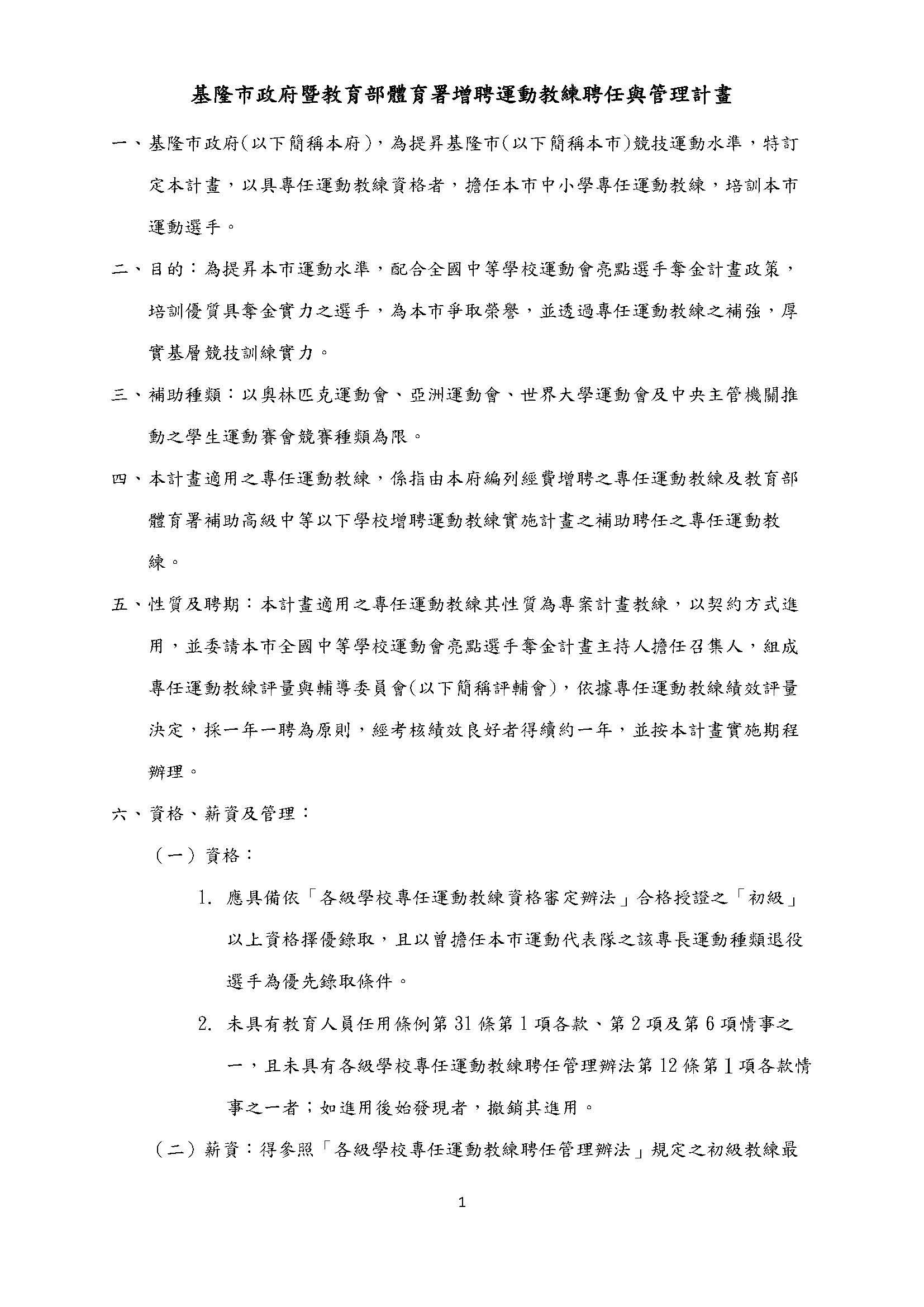 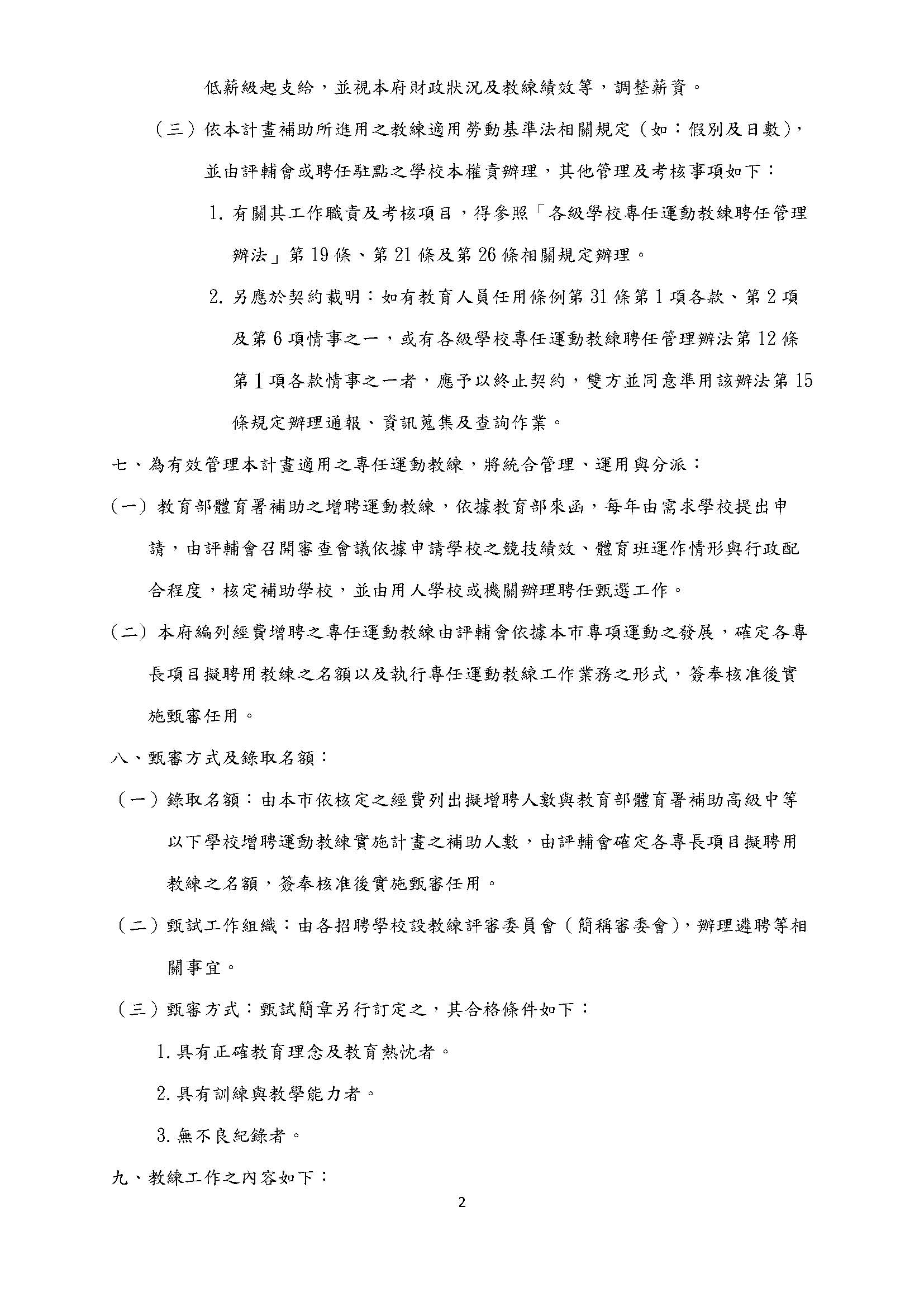 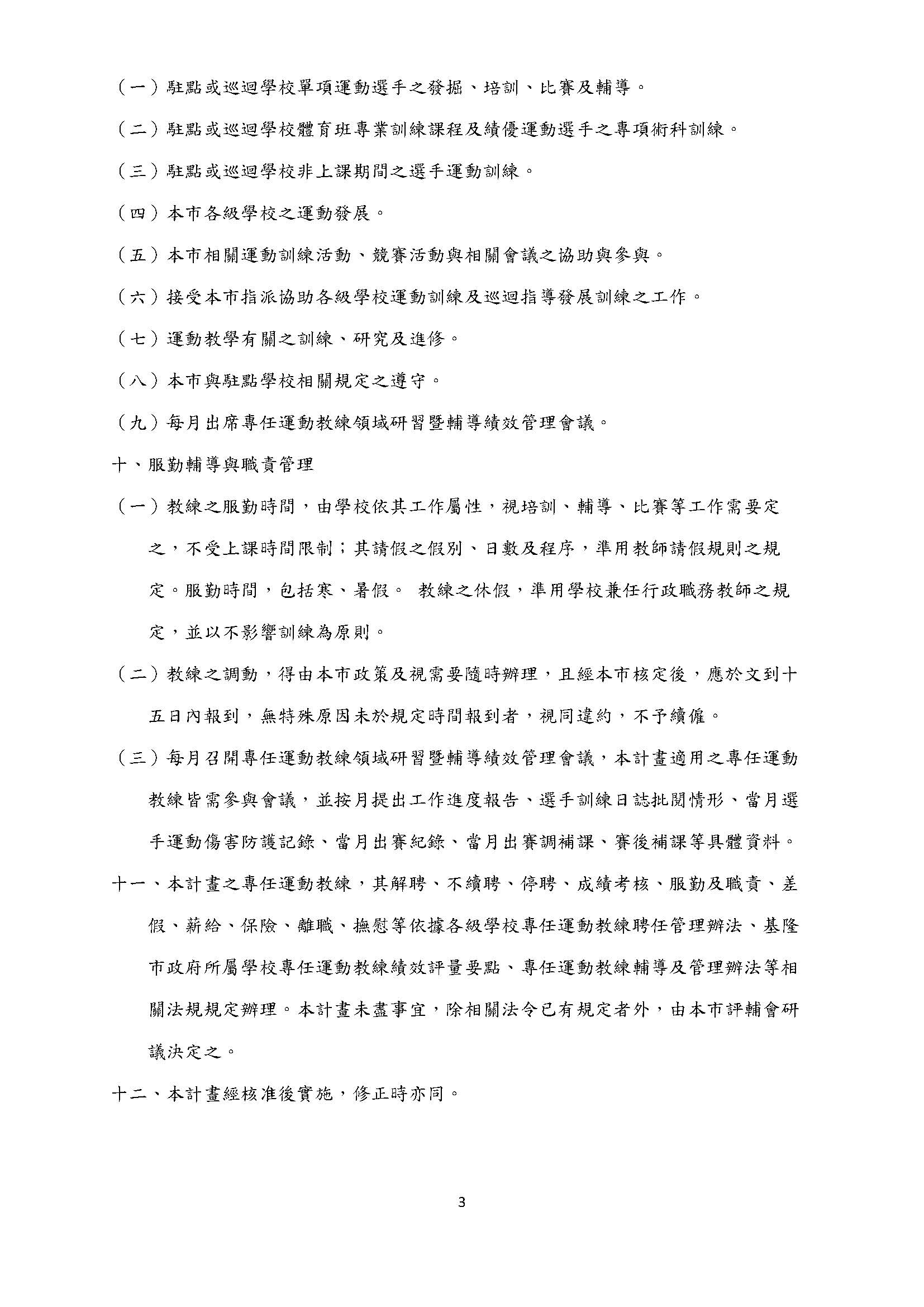 甄選種類教練級別正取名額備取名額備註田徑初級運動教練11甄選重要事項日  期備  註簡章公告110年12月1日(星期三)~12月9日(星期四)報名專業成就審查110年12月8日(星期三)8:00~16:00試教、口試110年12月9日(星期四)9:20報到甄試成績公告110年12月9日(星期四)17:00前公告甄試成績複查110年12月10日(星期五)12:00前申請放榜                （錄取名單公告）110年12月10日(星期五)17:00前公告報到110年12月13日(星期一)12:00前報到區分方式內容積分審查40%專業成就25％報考運動種類符合下列情形且可提出文件證明者：1.本人或指導學生（個人項目及團體項目）參加下列運動賽事成績，換算得分如下： (最終積分之認定，由專任運動教練評審委員會決議之)：2.臺灣區運動會比照全國運動會計分（臺灣區中運比照全中運計分）。3.參加或指導上述同年度賽事，如不同競賽項目可重複計分。4.積分證明文件：指導積分以指導成績敘獎令影本或指導學生獎狀影本（併秩序冊）採計積分。（正本依序裝訂查驗，驗畢當場發還）5.積分認證正本倘遺失，可由原主（承）辦單位出具證明並核章。6.積分採計以報考運動種類為限，每人僅採計最優15項（本人參加及指導學生合計）賽事成績，邀請賽不予採計積分。7.本項計分採計最高為100分，依比例換算本項得分。積分審查40%專業貢獻15％報考運動種類符合下列情形且可提出文件證明者：1.本人或指導學生（個人項目及團體項目）參加下列運動賽事成績，換算得分如下： (最終積分之認定，由專任運動教練評審委員會決議之)：2.臺灣區運動會比照全國運動會計分（臺灣區中運比照全中運計分）。3.參加或指導上述同年度賽事，如不同競賽項目可重複計分。4.積分證明文件：指導積分以指導成績敘獎令影本或指導學生獎狀影本（併秩序冊）採計積分。（正本依序裝訂查驗，驗畢當場發還）5.積分認證正本倘遺失，可由原主（承）辦單位出具證明並核章。6.積分採計以報考運動種類為限，每人僅採計最優15項（本人參加及指導學生合計）賽事成績，邀請賽不予採計積分。7.本項計分採計最高為100分，依比例換算本項得分。甄試60%試教(40%)1.試教15分鐘。試教內容：試教內容請考生依據報名運動種類自訂，並自行準備教材及教具。2.成績統計以原始成績計算。甄試60%口試(20%)1.口試10分鐘。2.內容含訓練實務、教育理念、儀容態度、溝通表達能力、服務熱誠、 行政配合度…等。3.成績統計以原始成績計算。甄選科別甄選科別甄選科別甄選科別田徑田徑田徑田徑田徑田徑田徑甄選證編號甄選證編號甄選證編號甄選證編號甄選證編號甄選證編號（相片黏貼處）姓  名姓  名姓  名性別性別性別□男□女□男□女□男□女出  生年月日出  生年月日年   月   日年   月   日年   月   日年   月   日年   月   日年   月   日年   月   日年   月   日（相片黏貼處）身分證字  號身分證字  號身分證字  號婚姻婚姻婚姻□已婚□未婚□已婚□未婚□已婚□未婚兵  役兵  役□役畢  □免役□未役  □服役中□役畢  □免役□未役  □服役中□役畢  □免役□未役  □服役中□役畢  □免役□未役  □服役中□役畢  □免役□未役  □服役中□役畢  □免役□未役  □服役中□役畢  □免役□未役  □服役中□役畢  □免役□未役  □服役中（相片黏貼處）國  籍國  籍國  籍□中華民國   □兼具外國籍（     國）   □外國籍（     國）□中華民國   □兼具外國籍（     國）   □外國籍（     國）□中華民國   □兼具外國籍（     國）   □外國籍（     國）□中華民國   □兼具外國籍（     國）   □外國籍（     國）□中華民國   □兼具外國籍（     國）   □外國籍（     國）□中華民國   □兼具外國籍（     國）   □外國籍（     國）□中華民國   □兼具外國籍（     國）   □外國籍（     國）□中華民國   □兼具外國籍（     國）   □外國籍（     國）□中華民國   □兼具外國籍（     國）   □外國籍（     國）□中華民國   □兼具外國籍（     國）   □外國籍（     國）□中華民國   □兼具外國籍（     國）   □外國籍（     國）□中華民國   □兼具外國籍（     國）   □外國籍（     國）□中華民國   □兼具外國籍（     國）   □外國籍（     國）□中華民國   □兼具外國籍（     國）   □外國籍（     國）□中華民國   □兼具外國籍（     國）   □外國籍（     國）□中華民國   □兼具外國籍（     國）   □外國籍（     國）□中華民國   □兼具外國籍（     國）   □外國籍（     國）□中華民國   □兼具外國籍（     國）   □外國籍（     國）□中華民國   □兼具外國籍（     國）   □外國籍（     國）□中華民國   □兼具外國籍（     國）   □外國籍（     國）□中華民國   □兼具外國籍（     國）   □外國籍（     國）□中華民國   □兼具外國籍（     國）   □外國籍（     國）□中華民國   □兼具外國籍（     國）   □外國籍（     國）□中華民國   □兼具外國籍（     國）   □外國籍（     國）（相片黏貼處）通  訊地  址通  訊地  址通  訊地  址（相片黏貼處）現  職現  職現  職服務單位服務單位服務單位服務單位服務單位職稱職稱職稱職稱職稱任職日期任職日期任職日期任職日期任職日期電 話電 話日：日：日：日：日：日：日：日：現  職現  職現  職年  月  日年  月  日年  月  日年  月  日年  月  日電 話電 話夜：夜：夜：夜：夜：夜：夜：夜：現  職現  職現  職年  月  日年  月  日年  月  日年  月  日年  月  日電 話電 話行動：行動：行動：行動：行動：行動：行動：行動：學 歷畢 業 學 校畢 業 學 校畢 業 學 校畢 業 學 校畢 業 學 校系 、 所系 、 所系 、 所系 、 所系 、 所系 、 所系 、 所修業起訖年月修業起訖年月修業起訖年月修業起訖年月修業起訖年月修業起訖年月日(夜)間部日(夜)間部日(夜)間部日(夜)間部日(夜)間部日(夜)間部證書字號證書字號證書字號學 歷學 歷教練證書種類種類種類種類種類種類等級等級等級等級等級等級等級等級等級發證機關發證機關發證機關發證機關發證機關發證機關發證機關證書字號證書字號證書字號證書字號證書字號教練證書經    歷服  務  單  位服  務  單  位服  務  單  位服  務  單  位服  務  單  位服  務  單  位職  稱職  稱職  稱職  稱職  稱服  務  期  間服  務  期  間服  務  期  間服  務  期  間服  務  期  間服  務  期  間服  務  期  間離職原因離職原因離職原因離職原因離職原因離職原因備   註備   註備   註經    歷經    歷經    歷經    歷繳驗證件名稱繳驗證件名稱□甄選證□委託書□切結書□國民身分證□合格教練證書□成績通知單□甄選證□委託書□切結書□國民身分證□合格教練證書□成績通知單□甄選證□委託書□切結書□國民身分證□合格教練證書□成績通知單□甄選證□委託書□切結書□國民身分證□合格教練證書□成績通知單□甄選證□委託書□切結書□國民身分證□合格教練證書□成績通知單□甄選證□委託書□切結書□國民身分證□合格教練證書□成績通知單□甄選證□委託書□切結書□國民身分證□合格教練證書□成績通知單□甄選證□委託書□切結書□國民身分證□合格教練證書□成績通知單□學歷證件□退伍令或免服兵役證明□簡歷表□回郵信封 （限時掛號）□無犯罪調查同意書□學歷證件□退伍令或免服兵役證明□簡歷表□回郵信封 （限時掛號）□無犯罪調查同意書□學歷證件□退伍令或免服兵役證明□簡歷表□回郵信封 （限時掛號）□無犯罪調查同意書□學歷證件□退伍令或免服兵役證明□簡歷表□回郵信封 （限時掛號）□無犯罪調查同意書□學歷證件□退伍令或免服兵役證明□簡歷表□回郵信封 （限時掛號）□無犯罪調查同意書□學歷證件□退伍令或免服兵役證明□簡歷表□回郵信封 （限時掛號）□無犯罪調查同意書□學歷證件□退伍令或免服兵役證明□簡歷表□回郵信封 （限時掛號）□無犯罪調查同意書□學歷證件□退伍令或免服兵役證明□簡歷表□回郵信封 （限時掛號）□無犯罪調查同意書□學歷證件□退伍令或免服兵役證明□簡歷表□回郵信封 （限時掛號）□無犯罪調查同意書□學歷證件□退伍令或免服兵役證明□簡歷表□回郵信封 （限時掛號）□無犯罪調查同意書□學歷證件□退伍令或免服兵役證明□簡歷表□回郵信封 （限時掛號）□無犯罪調查同意書□學歷證件□退伍令或免服兵役證明□簡歷表□回郵信封 （限時掛號）□無犯罪調查同意書報考人簽  章報考人簽  章報考人簽  章審查核章審查核章審查核章審查核章審查核章收費核章收費核章收費核章收費核章收費核章收費核章核發准考證核發准考證核發准考證核發准考證核發准考證迴避事項1.是否有配偶、前配偶、四親等內之血親或三親等內之姻親或同學在本校任教或任職□否  □是(請填姓名：                                                        )   2.是否曾為本校實習教師□否  □是 (請填輔導教師姓名：                                             )3.是否曾為本校學生□否  □是 (請填導師及任教老師姓名：                                     ）1.是否有配偶、前配偶、四親等內之血親或三親等內之姻親或同學在本校任教或任職□否  □是(請填姓名：                                                        )   2.是否曾為本校實習教師□否  □是 (請填輔導教師姓名：                                             )3.是否曾為本校學生□否  □是 (請填導師及任教老師姓名：                                     ）1.是否有配偶、前配偶、四親等內之血親或三親等內之姻親或同學在本校任教或任職□否  □是(請填姓名：                                                        )   2.是否曾為本校實習教師□否  □是 (請填輔導教師姓名：                                             )3.是否曾為本校學生□否  □是 (請填導師及任教老師姓名：                                     ）1.是否有配偶、前配偶、四親等內之血親或三親等內之姻親或同學在本校任教或任職□否  □是(請填姓名：                                                        )   2.是否曾為本校實習教師□否  □是 (請填輔導教師姓名：                                             )3.是否曾為本校學生□否  □是 (請填導師及任教老師姓名：                                     ）1.是否有配偶、前配偶、四親等內之血親或三親等內之姻親或同學在本校任教或任職□否  □是(請填姓名：                                                        )   2.是否曾為本校實習教師□否  □是 (請填輔導教師姓名：                                             )3.是否曾為本校學生□否  □是 (請填導師及任教老師姓名：                                     ）1.是否有配偶、前配偶、四親等內之血親或三親等內之姻親或同學在本校任教或任職□否  □是(請填姓名：                                                        )   2.是否曾為本校實習教師□否  □是 (請填輔導教師姓名：                                             )3.是否曾為本校學生□否  □是 (請填導師及任教老師姓名：                                     ）1.是否有配偶、前配偶、四親等內之血親或三親等內之姻親或同學在本校任教或任職□否  □是(請填姓名：                                                        )   2.是否曾為本校實習教師□否  □是 (請填輔導教師姓名：                                             )3.是否曾為本校學生□否  □是 (請填導師及任教老師姓名：                                     ）1.是否有配偶、前配偶、四親等內之血親或三親等內之姻親或同學在本校任教或任職□否  □是(請填姓名：                                                        )   2.是否曾為本校實習教師□否  □是 (請填輔導教師姓名：                                             )3.是否曾為本校學生□否  □是 (請填導師及任教老師姓名：                                     ）1.是否有配偶、前配偶、四親等內之血親或三親等內之姻親或同學在本校任教或任職□否  □是(請填姓名：                                                        )   2.是否曾為本校實習教師□否  □是 (請填輔導教師姓名：                                             )3.是否曾為本校學生□否  □是 (請填導師及任教老師姓名：                                     ）1.是否有配偶、前配偶、四親等內之血親或三親等內之姻親或同學在本校任教或任職□否  □是(請填姓名：                                                        )   2.是否曾為本校實習教師□否  □是 (請填輔導教師姓名：                                             )3.是否曾為本校學生□否  □是 (請填導師及任教老師姓名：                                     ）1.是否有配偶、前配偶、四親等內之血親或三親等內之姻親或同學在本校任教或任職□否  □是(請填姓名：                                                        )   2.是否曾為本校實習教師□否  □是 (請填輔導教師姓名：                                             )3.是否曾為本校學生□否  □是 (請填導師及任教老師姓名：                                     ）1.是否有配偶、前配偶、四親等內之血親或三親等內之姻親或同學在本校任教或任職□否  □是(請填姓名：                                                        )   2.是否曾為本校實習教師□否  □是 (請填輔導教師姓名：                                             )3.是否曾為本校學生□否  □是 (請填導師及任教老師姓名：                                     ）1.是否有配偶、前配偶、四親等內之血親或三親等內之姻親或同學在本校任教或任職□否  □是(請填姓名：                                                        )   2.是否曾為本校實習教師□否  □是 (請填輔導教師姓名：                                             )3.是否曾為本校學生□否  □是 (請填導師及任教老師姓名：                                     ）1.是否有配偶、前配偶、四親等內之血親或三親等內之姻親或同學在本校任教或任職□否  □是(請填姓名：                                                        )   2.是否曾為本校實習教師□否  □是 (請填輔導教師姓名：                                             )3.是否曾為本校學生□否  □是 (請填導師及任教老師姓名：                                     ）1.是否有配偶、前配偶、四親等內之血親或三親等內之姻親或同學在本校任教或任職□否  □是(請填姓名：                                                        )   2.是否曾為本校實習教師□否  □是 (請填輔導教師姓名：                                             )3.是否曾為本校學生□否  □是 (請填導師及任教老師姓名：                                     ）1.是否有配偶、前配偶、四親等內之血親或三親等內之姻親或同學在本校任教或任職□否  □是(請填姓名：                                                        )   2.是否曾為本校實習教師□否  □是 (請填輔導教師姓名：                                             )3.是否曾為本校學生□否  □是 (請填導師及任教老師姓名：                                     ）1.是否有配偶、前配偶、四親等內之血親或三親等內之姻親或同學在本校任教或任職□否  □是(請填姓名：                                                        )   2.是否曾為本校實習教師□否  □是 (請填輔導教師姓名：                                             )3.是否曾為本校學生□否  □是 (請填導師及任教老師姓名：                                     ）1.是否有配偶、前配偶、四親等內之血親或三親等內之姻親或同學在本校任教或任職□否  □是(請填姓名：                                                        )   2.是否曾為本校實習教師□否  □是 (請填輔導教師姓名：                                             )3.是否曾為本校學生□否  □是 (請填導師及任教老師姓名：                                     ）1.是否有配偶、前配偶、四親等內之血親或三親等內之姻親或同學在本校任教或任職□否  □是(請填姓名：                                                        )   2.是否曾為本校實習教師□否  □是 (請填輔導教師姓名：                                             )3.是否曾為本校學生□否  □是 (請填導師及任教老師姓名：                                     ）1.是否有配偶、前配偶、四親等內之血親或三親等內之姻親或同學在本校任教或任職□否  □是(請填姓名：                                                        )   2.是否曾為本校實習教師□否  □是 (請填輔導教師姓名：                                             )3.是否曾為本校學生□否  □是 (請填導師及任教老師姓名：                                     ）1.是否有配偶、前配偶、四親等內之血親或三親等內之姻親或同學在本校任教或任職□否  □是(請填姓名：                                                        )   2.是否曾為本校實習教師□否  □是 (請填輔導教師姓名：                                             )3.是否曾為本校學生□否  □是 (請填導師及任教老師姓名：                                     ）1.是否有配偶、前配偶、四親等內之血親或三親等內之姻親或同學在本校任教或任職□否  □是(請填姓名：                                                        )   2.是否曾為本校實習教師□否  □是 (請填輔導教師姓名：                                             )3.是否曾為本校學生□否  □是 (請填導師及任教老師姓名：                                     ）1.是否有配偶、前配偶、四親等內之血親或三親等內之姻親或同學在本校任教或任職□否  □是(請填姓名：                                                        )   2.是否曾為本校實習教師□否  □是 (請填輔導教師姓名：                                             )3.是否曾為本校學生□否  □是 (請填導師及任教老師姓名：                                     ）本人對迴避事項內容已據實填寫，如有欺瞞，願負法律責任。請簽章：本人對迴避事項內容已據實填寫，如有欺瞞，願負法律責任。請簽章：本人對迴避事項內容已據實填寫，如有欺瞞，願負法律責任。請簽章：本人對迴避事項內容已據實填寫，如有欺瞞，願負法律責任。請簽章：姓名國民身分證統一編號國民身分證統一編號國民身分證統一編號國民身分證統一編號國民身分證統一編號國民身分證統一編號國民身分證統一編號國民身分證統一編號國民身分證統一編號國民身分證統一編號性別□男□女出 生 日 期出 生 日 期姓名性別□男□女    年   月   日    年   月   日項目序號 檢附證明以A4大小紙張影印，依序排列（請 於 空 格 內 填 入 資 料） 檢附證明以A4大小紙張影印，依序排列（請 於 空 格 內 填 入 資 料） 檢附證明以A4大小紙張影印，依序排列（請 於 空 格 內 填 入 資 料） 檢附證明以A4大小紙張影印，依序排列（請 於 空 格 內 填 入 資 料） 檢附證明以A4大小紙張影印，依序排列（請 於 空 格 內 填 入 資 料） 檢附證明以A4大小紙張影印，依序排列（請 於 空 格 內 填 入 資 料） 檢附證明以A4大小紙張影印，依序排列（請 於 空 格 內 填 入 資 料） 檢附證明以A4大小紙張影印，依序排列（請 於 空 格 內 填 入 資 料） 檢附證明以A4大小紙張影印，依序排列（請 於 空 格 內 填 入 資 料） 檢附證明以A4大小紙張影印，依序排列（請 於 空 格 內 填 入 資 料） 檢附證明以A4大小紙張影印，依序排列（請 於 空 格 內 填 入 資 料） 檢附證明以A4大小紙張影印，依序排列（請 於 空 格 內 填 入 資 料） 檢附證明以A4大小紙張影印，依序排列（請 於 空 格 內 填 入 資 料）考生自行核計審查人員核計專業成就︵最高100分︶1奧林匹克運動會、亞洲運動會：第1名    次、第2名    次、第3名    次、第4名    次、第5名    次、第6名    次、第7名    次、第8名    次□正本審查並繳付獎狀或證明影本奧林匹克運動會、亞洲運動會：第1名    次、第2名    次、第3名    次、第4名    次、第5名    次、第6名    次、第7名    次、第8名    次□正本審查並繳付獎狀或證明影本奧林匹克運動會、亞洲運動會：第1名    次、第2名    次、第3名    次、第4名    次、第5名    次、第6名    次、第7名    次、第8名    次□正本審查並繳付獎狀或證明影本奧林匹克運動會、亞洲運動會：第1名    次、第2名    次、第3名    次、第4名    次、第5名    次、第6名    次、第7名    次、第8名    次□正本審查並繳付獎狀或證明影本奧林匹克運動會、亞洲運動會：第1名    次、第2名    次、第3名    次、第4名    次、第5名    次、第6名    次、第7名    次、第8名    次□正本審查並繳付獎狀或證明影本奧林匹克運動會、亞洲運動會：第1名    次、第2名    次、第3名    次、第4名    次、第5名    次、第6名    次、第7名    次、第8名    次□正本審查並繳付獎狀或證明影本奧林匹克運動會、亞洲運動會：第1名    次、第2名    次、第3名    次、第4名    次、第5名    次、第6名    次、第7名    次、第8名    次□正本審查並繳付獎狀或證明影本奧林匹克運動會、亞洲運動會：第1名    次、第2名    次、第3名    次、第4名    次、第5名    次、第6名    次、第7名    次、第8名    次□正本審查並繳付獎狀或證明影本奧林匹克運動會、亞洲運動會：第1名    次、第2名    次、第3名    次、第4名    次、第5名    次、第6名    次、第7名    次、第8名    次□正本審查並繳付獎狀或證明影本奧林匹克運動會、亞洲運動會：第1名    次、第2名    次、第3名    次、第4名    次、第5名    次、第6名    次、第7名    次、第8名    次□正本審查並繳付獎狀或證明影本奧林匹克運動會、亞洲運動會：第1名    次、第2名    次、第3名    次、第4名    次、第5名    次、第6名    次、第7名    次、第8名    次□正本審查並繳付獎狀或證明影本奧林匹克運動會、亞洲運動會：第1名    次、第2名    次、第3名    次、第4名    次、第5名    次、第6名    次、第7名    次、第8名    次□正本審查並繳付獎狀或證明影本奧林匹克運動會、亞洲運動會：第1名    次、第2名    次、第3名    次、第4名    次、第5名    次、第6名    次、第7名    次、第8名    次□正本審查並繳付獎狀或證明影本專業成就︵最高100分︶2世界錦標賽、亞洲錦標賽：第1名    次、第2名    次、第3名    次、第4名    次、第5名    次、第6名    次、第7名    次、第8名    次□正本審查並繳付獎狀或證明影本世界錦標賽、亞洲錦標賽：第1名    次、第2名    次、第3名    次、第4名    次、第5名    次、第6名    次、第7名    次、第8名    次□正本審查並繳付獎狀或證明影本世界錦標賽、亞洲錦標賽：第1名    次、第2名    次、第3名    次、第4名    次、第5名    次、第6名    次、第7名    次、第8名    次□正本審查並繳付獎狀或證明影本世界錦標賽、亞洲錦標賽：第1名    次、第2名    次、第3名    次、第4名    次、第5名    次、第6名    次、第7名    次、第8名    次□正本審查並繳付獎狀或證明影本世界錦標賽、亞洲錦標賽：第1名    次、第2名    次、第3名    次、第4名    次、第5名    次、第6名    次、第7名    次、第8名    次□正本審查並繳付獎狀或證明影本世界錦標賽、亞洲錦標賽：第1名    次、第2名    次、第3名    次、第4名    次、第5名    次、第6名    次、第7名    次、第8名    次□正本審查並繳付獎狀或證明影本世界錦標賽、亞洲錦標賽：第1名    次、第2名    次、第3名    次、第4名    次、第5名    次、第6名    次、第7名    次、第8名    次□正本審查並繳付獎狀或證明影本世界錦標賽、亞洲錦標賽：第1名    次、第2名    次、第3名    次、第4名    次、第5名    次、第6名    次、第7名    次、第8名    次□正本審查並繳付獎狀或證明影本世界錦標賽、亞洲錦標賽：第1名    次、第2名    次、第3名    次、第4名    次、第5名    次、第6名    次、第7名    次、第8名    次□正本審查並繳付獎狀或證明影本世界錦標賽、亞洲錦標賽：第1名    次、第2名    次、第3名    次、第4名    次、第5名    次、第6名    次、第7名    次、第8名    次□正本審查並繳付獎狀或證明影本世界錦標賽、亞洲錦標賽：第1名    次、第2名    次、第3名    次、第4名    次、第5名    次、第6名    次、第7名    次、第8名    次□正本審查並繳付獎狀或證明影本世界錦標賽、亞洲錦標賽：第1名    次、第2名    次、第3名    次、第4名    次、第5名    次、第6名    次、第7名    次、第8名    次□正本審查並繳付獎狀或證明影本世界錦標賽、亞洲錦標賽：第1名    次、第2名    次、第3名    次、第4名    次、第5名    次、第6名    次、第7名    次、第8名    次□正本審查並繳付獎狀或證明影本專業成就︵最高100分︶3世界大(中)學運動會（含錦標賽）、世界青年奧林匹克運動會、亞洲青年奧林匹克運動會、世界青少年錦標賽、亞洲青年錦標賽、東亞運動會：第1名    次、第2名    次、第3名    次、第4名    次、第5名    次、第6名    次、第7名    次、第8名    次□正本審查並繳付獎狀或證明影本世界大(中)學運動會（含錦標賽）、世界青年奧林匹克運動會、亞洲青年奧林匹克運動會、世界青少年錦標賽、亞洲青年錦標賽、東亞運動會：第1名    次、第2名    次、第3名    次、第4名    次、第5名    次、第6名    次、第7名    次、第8名    次□正本審查並繳付獎狀或證明影本世界大(中)學運動會（含錦標賽）、世界青年奧林匹克運動會、亞洲青年奧林匹克運動會、世界青少年錦標賽、亞洲青年錦標賽、東亞運動會：第1名    次、第2名    次、第3名    次、第4名    次、第5名    次、第6名    次、第7名    次、第8名    次□正本審查並繳付獎狀或證明影本世界大(中)學運動會（含錦標賽）、世界青年奧林匹克運動會、亞洲青年奧林匹克運動會、世界青少年錦標賽、亞洲青年錦標賽、東亞運動會：第1名    次、第2名    次、第3名    次、第4名    次、第5名    次、第6名    次、第7名    次、第8名    次□正本審查並繳付獎狀或證明影本世界大(中)學運動會（含錦標賽）、世界青年奧林匹克運動會、亞洲青年奧林匹克運動會、世界青少年錦標賽、亞洲青年錦標賽、東亞運動會：第1名    次、第2名    次、第3名    次、第4名    次、第5名    次、第6名    次、第7名    次、第8名    次□正本審查並繳付獎狀或證明影本世界大(中)學運動會（含錦標賽）、世界青年奧林匹克運動會、亞洲青年奧林匹克運動會、世界青少年錦標賽、亞洲青年錦標賽、東亞運動會：第1名    次、第2名    次、第3名    次、第4名    次、第5名    次、第6名    次、第7名    次、第8名    次□正本審查並繳付獎狀或證明影本世界大(中)學運動會（含錦標賽）、世界青年奧林匹克運動會、亞洲青年奧林匹克運動會、世界青少年錦標賽、亞洲青年錦標賽、東亞運動會：第1名    次、第2名    次、第3名    次、第4名    次、第5名    次、第6名    次、第7名    次、第8名    次□正本審查並繳付獎狀或證明影本世界大(中)學運動會（含錦標賽）、世界青年奧林匹克運動會、亞洲青年奧林匹克運動會、世界青少年錦標賽、亞洲青年錦標賽、東亞運動會：第1名    次、第2名    次、第3名    次、第4名    次、第5名    次、第6名    次、第7名    次、第8名    次□正本審查並繳付獎狀或證明影本世界大(中)學運動會（含錦標賽）、世界青年奧林匹克運動會、亞洲青年奧林匹克運動會、世界青少年錦標賽、亞洲青年錦標賽、東亞運動會：第1名    次、第2名    次、第3名    次、第4名    次、第5名    次、第6名    次、第7名    次、第8名    次□正本審查並繳付獎狀或證明影本世界大(中)學運動會（含錦標賽）、世界青年奧林匹克運動會、亞洲青年奧林匹克運動會、世界青少年錦標賽、亞洲青年錦標賽、東亞運動會：第1名    次、第2名    次、第3名    次、第4名    次、第5名    次、第6名    次、第7名    次、第8名    次□正本審查並繳付獎狀或證明影本世界大(中)學運動會（含錦標賽）、世界青年奧林匹克運動會、亞洲青年奧林匹克運動會、世界青少年錦標賽、亞洲青年錦標賽、東亞運動會：第1名    次、第2名    次、第3名    次、第4名    次、第5名    次、第6名    次、第7名    次、第8名    次□正本審查並繳付獎狀或證明影本世界大(中)學運動會（含錦標賽）、世界青年奧林匹克運動會、亞洲青年奧林匹克運動會、世界青少年錦標賽、亞洲青年錦標賽、東亞運動會：第1名    次、第2名    次、第3名    次、第4名    次、第5名    次、第6名    次、第7名    次、第8名    次□正本審查並繳付獎狀或證明影本世界大(中)學運動會（含錦標賽）、世界青年奧林匹克運動會、亞洲青年奧林匹克運動會、世界青少年錦標賽、亞洲青年錦標賽、東亞運動會：第1名    次、第2名    次、第3名    次、第4名    次、第5名    次、第6名    次、第7名    次、第8名    次□正本審查並繳付獎狀或證明影本專業成就︵最高100分︶4全國運動會：第1名    次、第2名    次、第3名    次、第4名    次、第5名    次、第6名    次、第7名    次、第8名    次□正本審查並繳付獎狀或證明影本全國運動會：第1名    次、第2名    次、第3名    次、第4名    次、第5名    次、第6名    次、第7名    次、第8名    次□正本審查並繳付獎狀或證明影本全國運動會：第1名    次、第2名    次、第3名    次、第4名    次、第5名    次、第6名    次、第7名    次、第8名    次□正本審查並繳付獎狀或證明影本全國運動會：第1名    次、第2名    次、第3名    次、第4名    次、第5名    次、第6名    次、第7名    次、第8名    次□正本審查並繳付獎狀或證明影本全國運動會：第1名    次、第2名    次、第3名    次、第4名    次、第5名    次、第6名    次、第7名    次、第8名    次□正本審查並繳付獎狀或證明影本全國運動會：第1名    次、第2名    次、第3名    次、第4名    次、第5名    次、第6名    次、第7名    次、第8名    次□正本審查並繳付獎狀或證明影本全國運動會：第1名    次、第2名    次、第3名    次、第4名    次、第5名    次、第6名    次、第7名    次、第8名    次□正本審查並繳付獎狀或證明影本全國運動會：第1名    次、第2名    次、第3名    次、第4名    次、第5名    次、第6名    次、第7名    次、第8名    次□正本審查並繳付獎狀或證明影本全國運動會：第1名    次、第2名    次、第3名    次、第4名    次、第5名    次、第6名    次、第7名    次、第8名    次□正本審查並繳付獎狀或證明影本全國運動會：第1名    次、第2名    次、第3名    次、第4名    次、第5名    次、第6名    次、第7名    次、第8名    次□正本審查並繳付獎狀或證明影本全國運動會：第1名    次、第2名    次、第3名    次、第4名    次、第5名    次、第6名    次、第7名    次、第8名    次□正本審查並繳付獎狀或證明影本全國運動會：第1名    次、第2名    次、第3名    次、第4名    次、第5名    次、第6名    次、第7名    次、第8名    次□正本審查並繳付獎狀或證明影本全國運動會：第1名    次、第2名    次、第3名    次、第4名    次、第5名    次、第6名    次、第7名    次、第8名    次□正本審查並繳付獎狀或證明影本專業成就︵最高100分︶5全國大專運動會、全國中等學校運動會(含教育部指定與升學輔導之聯賽最優級組)：第1名    次、第2名    次、第3名    次、第4名    次、第5名    次、第6名    次、第7名    次、第8名    次□正本審查並繳付獎狀或證明影本全國大專運動會、全國中等學校運動會(含教育部指定與升學輔導之聯賽最優級組)：第1名    次、第2名    次、第3名    次、第4名    次、第5名    次、第6名    次、第7名    次、第8名    次□正本審查並繳付獎狀或證明影本全國大專運動會、全國中等學校運動會(含教育部指定與升學輔導之聯賽最優級組)：第1名    次、第2名    次、第3名    次、第4名    次、第5名    次、第6名    次、第7名    次、第8名    次□正本審查並繳付獎狀或證明影本全國大專運動會、全國中等學校運動會(含教育部指定與升學輔導之聯賽最優級組)：第1名    次、第2名    次、第3名    次、第4名    次、第5名    次、第6名    次、第7名    次、第8名    次□正本審查並繳付獎狀或證明影本全國大專運動會、全國中等學校運動會(含教育部指定與升學輔導之聯賽最優級組)：第1名    次、第2名    次、第3名    次、第4名    次、第5名    次、第6名    次、第7名    次、第8名    次□正本審查並繳付獎狀或證明影本全國大專運動會、全國中等學校運動會(含教育部指定與升學輔導之聯賽最優級組)：第1名    次、第2名    次、第3名    次、第4名    次、第5名    次、第6名    次、第7名    次、第8名    次□正本審查並繳付獎狀或證明影本全國大專運動會、全國中等學校運動會(含教育部指定與升學輔導之聯賽最優級組)：第1名    次、第2名    次、第3名    次、第4名    次、第5名    次、第6名    次、第7名    次、第8名    次□正本審查並繳付獎狀或證明影本全國大專運動會、全國中等學校運動會(含教育部指定與升學輔導之聯賽最優級組)：第1名    次、第2名    次、第3名    次、第4名    次、第5名    次、第6名    次、第7名    次、第8名    次□正本審查並繳付獎狀或證明影本全國大專運動會、全國中等學校運動會(含教育部指定與升學輔導之聯賽最優級組)：第1名    次、第2名    次、第3名    次、第4名    次、第5名    次、第6名    次、第7名    次、第8名    次□正本審查並繳付獎狀或證明影本全國大專運動會、全國中等學校運動會(含教育部指定與升學輔導之聯賽最優級組)：第1名    次、第2名    次、第3名    次、第4名    次、第5名    次、第6名    次、第7名    次、第8名    次□正本審查並繳付獎狀或證明影本全國大專運動會、全國中等學校運動會(含教育部指定與升學輔導之聯賽最優級組)：第1名    次、第2名    次、第3名    次、第4名    次、第5名    次、第6名    次、第7名    次、第8名    次□正本審查並繳付獎狀或證明影本全國大專運動會、全國中等學校運動會(含教育部指定與升學輔導之聯賽最優級組)：第1名    次、第2名    次、第3名    次、第4名    次、第5名    次、第6名    次、第7名    次、第8名    次□正本審查並繳付獎狀或證明影本全國大專運動會、全國中等學校運動會(含教育部指定與升學輔導之聯賽最優級組)：第1名    次、第2名    次、第3名    次、第4名    次、第5名    次、第6名    次、第7名    次、第8名    次□正本審查並繳付獎狀或證明影本專業成就︵最高100分︶6全國各單項運動協會主辦之全國性錦標賽(教育部指定升學輔導相關之單項錦標賽最優級組）：第1名    次、第2名    次、第3名    次、第4名    次、第5名    次、第6名    次□正本審查並繳付獎狀或證明影本全國各單項運動協會主辦之全國性錦標賽(教育部指定升學輔導相關之單項錦標賽最優級組）：第1名    次、第2名    次、第3名    次、第4名    次、第5名    次、第6名    次□正本審查並繳付獎狀或證明影本全國各單項運動協會主辦之全國性錦標賽(教育部指定升學輔導相關之單項錦標賽最優級組）：第1名    次、第2名    次、第3名    次、第4名    次、第5名    次、第6名    次□正本審查並繳付獎狀或證明影本全國各單項運動協會主辦之全國性錦標賽(教育部指定升學輔導相關之單項錦標賽最優級組）：第1名    次、第2名    次、第3名    次、第4名    次、第5名    次、第6名    次□正本審查並繳付獎狀或證明影本全國各單項運動協會主辦之全國性錦標賽(教育部指定升學輔導相關之單項錦標賽最優級組）：第1名    次、第2名    次、第3名    次、第4名    次、第5名    次、第6名    次□正本審查並繳付獎狀或證明影本全國各單項運動協會主辦之全國性錦標賽(教育部指定升學輔導相關之單項錦標賽最優級組）：第1名    次、第2名    次、第3名    次、第4名    次、第5名    次、第6名    次□正本審查並繳付獎狀或證明影本全國各單項運動協會主辦之全國性錦標賽(教育部指定升學輔導相關之單項錦標賽最優級組）：第1名    次、第2名    次、第3名    次、第4名    次、第5名    次、第6名    次□正本審查並繳付獎狀或證明影本全國各單項運動協會主辦之全國性錦標賽(教育部指定升學輔導相關之單項錦標賽最優級組）：第1名    次、第2名    次、第3名    次、第4名    次、第5名    次、第6名    次□正本審查並繳付獎狀或證明影本全國各單項運動協會主辦之全國性錦標賽(教育部指定升學輔導相關之單項錦標賽最優級組）：第1名    次、第2名    次、第3名    次、第4名    次、第5名    次、第6名    次□正本審查並繳付獎狀或證明影本全國各單項運動協會主辦之全國性錦標賽(教育部指定升學輔導相關之單項錦標賽最優級組）：第1名    次、第2名    次、第3名    次、第4名    次、第5名    次、第6名    次□正本審查並繳付獎狀或證明影本全國各單項運動協會主辦之全國性錦標賽(教育部指定升學輔導相關之單項錦標賽最優級組）：第1名    次、第2名    次、第3名    次、第4名    次、第5名    次、第6名    次□正本審查並繳付獎狀或證明影本全國各單項運動協會主辦之全國性錦標賽(教育部指定升學輔導相關之單項錦標賽最優級組）：第1名    次、第2名    次、第3名    次、第4名    次、第5名    次、第6名    次□正本審查並繳付獎狀或證明影本全國各單項運動協會主辦之全國性錦標賽(教育部指定升學輔導相關之單項錦標賽最優級組）：第1名    次、第2名    次、第3名    次、第4名    次、第5名    次、第6名    次□正本審查並繳付獎狀或證明影本總計總計總計總計總計總計總計總計總計總計總計總計總計總計總計姓名國民身分證統一編號國民身分證統一編號國民身分證統一編號國民身分證統一編號國民身分證統一編號國民身分證統一編號國民身分證統一編號國民身分證統一編號國民身分證統一編號國民身分證統一編號性別出 生 日 期出 生 日 期姓名性別    年   月   日    年   月   日項目序號 檢附證明以A4大小紙張影印，依序排列（請 於 空 格 內 填 入 資 料） 檢附證明以A4大小紙張影印，依序排列（請 於 空 格 內 填 入 資 料） 檢附證明以A4大小紙張影印，依序排列（請 於 空 格 內 填 入 資 料） 檢附證明以A4大小紙張影印，依序排列（請 於 空 格 內 填 入 資 料） 檢附證明以A4大小紙張影印，依序排列（請 於 空 格 內 填 入 資 料） 檢附證明以A4大小紙張影印，依序排列（請 於 空 格 內 填 入 資 料） 檢附證明以A4大小紙張影印，依序排列（請 於 空 格 內 填 入 資 料） 檢附證明以A4大小紙張影印，依序排列（請 於 空 格 內 填 入 資 料） 檢附證明以A4大小紙張影印，依序排列（請 於 空 格 內 填 入 資 料） 檢附證明以A4大小紙張影印，依序排列（請 於 空 格 內 填 入 資 料） 檢附證明以A4大小紙張影印，依序排列（請 於 空 格 內 填 入 資 料） 檢附證明以A4大小紙張影印，依序排列（請 於 空 格 內 填 入 資 料） 檢附證明以A4大小紙張影印，依序排列（請 於 空 格 內 填 入 資 料）考生自行核計審查人員核計專業貢獻︵最高100分，佔總分15%︶1指導縣市參加  奧林匹克運動會、亞洲運動會：第1名    次、第2名    次、第3名    次、第4名    次、第5名    次、第6名    次、第7名    次、第8名    次□正本審查並繳付獎狀或證明影本指導縣市參加  奧林匹克運動會、亞洲運動會：第1名    次、第2名    次、第3名    次、第4名    次、第5名    次、第6名    次、第7名    次、第8名    次□正本審查並繳付獎狀或證明影本指導縣市參加  奧林匹克運動會、亞洲運動會：第1名    次、第2名    次、第3名    次、第4名    次、第5名    次、第6名    次、第7名    次、第8名    次□正本審查並繳付獎狀或證明影本指導縣市參加  奧林匹克運動會、亞洲運動會：第1名    次、第2名    次、第3名    次、第4名    次、第5名    次、第6名    次、第7名    次、第8名    次□正本審查並繳付獎狀或證明影本指導縣市參加  奧林匹克運動會、亞洲運動會：第1名    次、第2名    次、第3名    次、第4名    次、第5名    次、第6名    次、第7名    次、第8名    次□正本審查並繳付獎狀或證明影本指導縣市參加  奧林匹克運動會、亞洲運動會：第1名    次、第2名    次、第3名    次、第4名    次、第5名    次、第6名    次、第7名    次、第8名    次□正本審查並繳付獎狀或證明影本指導縣市參加  奧林匹克運動會、亞洲運動會：第1名    次、第2名    次、第3名    次、第4名    次、第5名    次、第6名    次、第7名    次、第8名    次□正本審查並繳付獎狀或證明影本指導縣市參加  奧林匹克運動會、亞洲運動會：第1名    次、第2名    次、第3名    次、第4名    次、第5名    次、第6名    次、第7名    次、第8名    次□正本審查並繳付獎狀或證明影本指導縣市參加  奧林匹克運動會、亞洲運動會：第1名    次、第2名    次、第3名    次、第4名    次、第5名    次、第6名    次、第7名    次、第8名    次□正本審查並繳付獎狀或證明影本指導縣市參加  奧林匹克運動會、亞洲運動會：第1名    次、第2名    次、第3名    次、第4名    次、第5名    次、第6名    次、第7名    次、第8名    次□正本審查並繳付獎狀或證明影本指導縣市參加  奧林匹克運動會、亞洲運動會：第1名    次、第2名    次、第3名    次、第4名    次、第5名    次、第6名    次、第7名    次、第8名    次□正本審查並繳付獎狀或證明影本指導縣市參加  奧林匹克運動會、亞洲運動會：第1名    次、第2名    次、第3名    次、第4名    次、第5名    次、第6名    次、第7名    次、第8名    次□正本審查並繳付獎狀或證明影本指導縣市參加  奧林匹克運動會、亞洲運動會：第1名    次、第2名    次、第3名    次、第4名    次、第5名    次、第6名    次、第7名    次、第8名    次□正本審查並繳付獎狀或證明影本專業貢獻︵最高100分，佔總分15%︶2指導縣市參加  世界錦標賽、亞洲錦標賽：第1名    次、第2名    次、第3名    次、第4名    次、第5名    次、第6名    次、第7名    次、第8名    次□正本審查並繳付獎狀或證明影本指導縣市參加  世界錦標賽、亞洲錦標賽：第1名    次、第2名    次、第3名    次、第4名    次、第5名    次、第6名    次、第7名    次、第8名    次□正本審查並繳付獎狀或證明影本指導縣市參加  世界錦標賽、亞洲錦標賽：第1名    次、第2名    次、第3名    次、第4名    次、第5名    次、第6名    次、第7名    次、第8名    次□正本審查並繳付獎狀或證明影本指導縣市參加  世界錦標賽、亞洲錦標賽：第1名    次、第2名    次、第3名    次、第4名    次、第5名    次、第6名    次、第7名    次、第8名    次□正本審查並繳付獎狀或證明影本指導縣市參加  世界錦標賽、亞洲錦標賽：第1名    次、第2名    次、第3名    次、第4名    次、第5名    次、第6名    次、第7名    次、第8名    次□正本審查並繳付獎狀或證明影本指導縣市參加  世界錦標賽、亞洲錦標賽：第1名    次、第2名    次、第3名    次、第4名    次、第5名    次、第6名    次、第7名    次、第8名    次□正本審查並繳付獎狀或證明影本指導縣市參加  世界錦標賽、亞洲錦標賽：第1名    次、第2名    次、第3名    次、第4名    次、第5名    次、第6名    次、第7名    次、第8名    次□正本審查並繳付獎狀或證明影本指導縣市參加  世界錦標賽、亞洲錦標賽：第1名    次、第2名    次、第3名    次、第4名    次、第5名    次、第6名    次、第7名    次、第8名    次□正本審查並繳付獎狀或證明影本指導縣市參加  世界錦標賽、亞洲錦標賽：第1名    次、第2名    次、第3名    次、第4名    次、第5名    次、第6名    次、第7名    次、第8名    次□正本審查並繳付獎狀或證明影本指導縣市參加  世界錦標賽、亞洲錦標賽：第1名    次、第2名    次、第3名    次、第4名    次、第5名    次、第6名    次、第7名    次、第8名    次□正本審查並繳付獎狀或證明影本指導縣市參加  世界錦標賽、亞洲錦標賽：第1名    次、第2名    次、第3名    次、第4名    次、第5名    次、第6名    次、第7名    次、第8名    次□正本審查並繳付獎狀或證明影本指導縣市參加  世界錦標賽、亞洲錦標賽：第1名    次、第2名    次、第3名    次、第4名    次、第5名    次、第6名    次、第7名    次、第8名    次□正本審查並繳付獎狀或證明影本指導縣市參加  世界錦標賽、亞洲錦標賽：第1名    次、第2名    次、第3名    次、第4名    次、第5名    次、第6名    次、第7名    次、第8名    次□正本審查並繳付獎狀或證明影本專業貢獻︵最高100分，佔總分15%︶3指導縣市參加  世界大(中)學運動會（含錦標賽）、世界青年奧林匹克運動會、亞洲青年奧林匹克運動會、世界青少年錦標賽、亞洲青年錦標賽、東亞運動會：第1名    次、第2名    次、第3名    次、第4名    次、第5名    次、第6名    次、第7名    次、第8名    次□正本審查並繳付獎狀或證明影本指導縣市參加  世界大(中)學運動會（含錦標賽）、世界青年奧林匹克運動會、亞洲青年奧林匹克運動會、世界青少年錦標賽、亞洲青年錦標賽、東亞運動會：第1名    次、第2名    次、第3名    次、第4名    次、第5名    次、第6名    次、第7名    次、第8名    次□正本審查並繳付獎狀或證明影本指導縣市參加  世界大(中)學運動會（含錦標賽）、世界青年奧林匹克運動會、亞洲青年奧林匹克運動會、世界青少年錦標賽、亞洲青年錦標賽、東亞運動會：第1名    次、第2名    次、第3名    次、第4名    次、第5名    次、第6名    次、第7名    次、第8名    次□正本審查並繳付獎狀或證明影本指導縣市參加  世界大(中)學運動會（含錦標賽）、世界青年奧林匹克運動會、亞洲青年奧林匹克運動會、世界青少年錦標賽、亞洲青年錦標賽、東亞運動會：第1名    次、第2名    次、第3名    次、第4名    次、第5名    次、第6名    次、第7名    次、第8名    次□正本審查並繳付獎狀或證明影本指導縣市參加  世界大(中)學運動會（含錦標賽）、世界青年奧林匹克運動會、亞洲青年奧林匹克運動會、世界青少年錦標賽、亞洲青年錦標賽、東亞運動會：第1名    次、第2名    次、第3名    次、第4名    次、第5名    次、第6名    次、第7名    次、第8名    次□正本審查並繳付獎狀或證明影本指導縣市參加  世界大(中)學運動會（含錦標賽）、世界青年奧林匹克運動會、亞洲青年奧林匹克運動會、世界青少年錦標賽、亞洲青年錦標賽、東亞運動會：第1名    次、第2名    次、第3名    次、第4名    次、第5名    次、第6名    次、第7名    次、第8名    次□正本審查並繳付獎狀或證明影本指導縣市參加  世界大(中)學運動會（含錦標賽）、世界青年奧林匹克運動會、亞洲青年奧林匹克運動會、世界青少年錦標賽、亞洲青年錦標賽、東亞運動會：第1名    次、第2名    次、第3名    次、第4名    次、第5名    次、第6名    次、第7名    次、第8名    次□正本審查並繳付獎狀或證明影本指導縣市參加  世界大(中)學運動會（含錦標賽）、世界青年奧林匹克運動會、亞洲青年奧林匹克運動會、世界青少年錦標賽、亞洲青年錦標賽、東亞運動會：第1名    次、第2名    次、第3名    次、第4名    次、第5名    次、第6名    次、第7名    次、第8名    次□正本審查並繳付獎狀或證明影本指導縣市參加  世界大(中)學運動會（含錦標賽）、世界青年奧林匹克運動會、亞洲青年奧林匹克運動會、世界青少年錦標賽、亞洲青年錦標賽、東亞運動會：第1名    次、第2名    次、第3名    次、第4名    次、第5名    次、第6名    次、第7名    次、第8名    次□正本審查並繳付獎狀或證明影本指導縣市參加  世界大(中)學運動會（含錦標賽）、世界青年奧林匹克運動會、亞洲青年奧林匹克運動會、世界青少年錦標賽、亞洲青年錦標賽、東亞運動會：第1名    次、第2名    次、第3名    次、第4名    次、第5名    次、第6名    次、第7名    次、第8名    次□正本審查並繳付獎狀或證明影本指導縣市參加  世界大(中)學運動會（含錦標賽）、世界青年奧林匹克運動會、亞洲青年奧林匹克運動會、世界青少年錦標賽、亞洲青年錦標賽、東亞運動會：第1名    次、第2名    次、第3名    次、第4名    次、第5名    次、第6名    次、第7名    次、第8名    次□正本審查並繳付獎狀或證明影本指導縣市參加  世界大(中)學運動會（含錦標賽）、世界青年奧林匹克運動會、亞洲青年奧林匹克運動會、世界青少年錦標賽、亞洲青年錦標賽、東亞運動會：第1名    次、第2名    次、第3名    次、第4名    次、第5名    次、第6名    次、第7名    次、第8名    次□正本審查並繳付獎狀或證明影本指導縣市參加  世界大(中)學運動會（含錦標賽）、世界青年奧林匹克運動會、亞洲青年奧林匹克運動會、世界青少年錦標賽、亞洲青年錦標賽、東亞運動會：第1名    次、第2名    次、第3名    次、第4名    次、第5名    次、第6名    次、第7名    次、第8名    次□正本審查並繳付獎狀或證明影本專業貢獻︵最高100分，佔總分15%︶4指導縣市參加  全國運動會：第1名    次、第2名    次、第3名    次、第4名    次、第5名    次、第6名    次、第7名    次、第8名    次□正本審查並繳付獎狀或證明影本指導縣市參加  全國運動會：第1名    次、第2名    次、第3名    次、第4名    次、第5名    次、第6名    次、第7名    次、第8名    次□正本審查並繳付獎狀或證明影本指導縣市參加  全國運動會：第1名    次、第2名    次、第3名    次、第4名    次、第5名    次、第6名    次、第7名    次、第8名    次□正本審查並繳付獎狀或證明影本指導縣市參加  全國運動會：第1名    次、第2名    次、第3名    次、第4名    次、第5名    次、第6名    次、第7名    次、第8名    次□正本審查並繳付獎狀或證明影本指導縣市參加  全國運動會：第1名    次、第2名    次、第3名    次、第4名    次、第5名    次、第6名    次、第7名    次、第8名    次□正本審查並繳付獎狀或證明影本指導縣市參加  全國運動會：第1名    次、第2名    次、第3名    次、第4名    次、第5名    次、第6名    次、第7名    次、第8名    次□正本審查並繳付獎狀或證明影本指導縣市參加  全國運動會：第1名    次、第2名    次、第3名    次、第4名    次、第5名    次、第6名    次、第7名    次、第8名    次□正本審查並繳付獎狀或證明影本指導縣市參加  全國運動會：第1名    次、第2名    次、第3名    次、第4名    次、第5名    次、第6名    次、第7名    次、第8名    次□正本審查並繳付獎狀或證明影本指導縣市參加  全國運動會：第1名    次、第2名    次、第3名    次、第4名    次、第5名    次、第6名    次、第7名    次、第8名    次□正本審查並繳付獎狀或證明影本指導縣市參加  全國運動會：第1名    次、第2名    次、第3名    次、第4名    次、第5名    次、第6名    次、第7名    次、第8名    次□正本審查並繳付獎狀或證明影本指導縣市參加  全國運動會：第1名    次、第2名    次、第3名    次、第4名    次、第5名    次、第6名    次、第7名    次、第8名    次□正本審查並繳付獎狀或證明影本指導縣市參加  全國運動會：第1名    次、第2名    次、第3名    次、第4名    次、第5名    次、第6名    次、第7名    次、第8名    次□正本審查並繳付獎狀或證明影本指導縣市參加  全國運動會：第1名    次、第2名    次、第3名    次、第4名    次、第5名    次、第6名    次、第7名    次、第8名    次□正本審查並繳付獎狀或證明影本專業貢獻︵最高100分，佔總分15%︶5指導縣市參加  全國大專運動會、全國中等學校運動會(含教育部指定與升學輔導之聯賽最優級組)：第1名    次、第2名    次、第3名    次、第4名    次、第5名    次、第6名    次、第7名    次、第8名    次□正本審查並繳付獎狀或證明影本指導縣市參加  全國大專運動會、全國中等學校運動會(含教育部指定與升學輔導之聯賽最優級組)：第1名    次、第2名    次、第3名    次、第4名    次、第5名    次、第6名    次、第7名    次、第8名    次□正本審查並繳付獎狀或證明影本指導縣市參加  全國大專運動會、全國中等學校運動會(含教育部指定與升學輔導之聯賽最優級組)：第1名    次、第2名    次、第3名    次、第4名    次、第5名    次、第6名    次、第7名    次、第8名    次□正本審查並繳付獎狀或證明影本指導縣市參加  全國大專運動會、全國中等學校運動會(含教育部指定與升學輔導之聯賽最優級組)：第1名    次、第2名    次、第3名    次、第4名    次、第5名    次、第6名    次、第7名    次、第8名    次□正本審查並繳付獎狀或證明影本指導縣市參加  全國大專運動會、全國中等學校運動會(含教育部指定與升學輔導之聯賽最優級組)：第1名    次、第2名    次、第3名    次、第4名    次、第5名    次、第6名    次、第7名    次、第8名    次□正本審查並繳付獎狀或證明影本指導縣市參加  全國大專運動會、全國中等學校運動會(含教育部指定與升學輔導之聯賽最優級組)：第1名    次、第2名    次、第3名    次、第4名    次、第5名    次、第6名    次、第7名    次、第8名    次□正本審查並繳付獎狀或證明影本指導縣市參加  全國大專運動會、全國中等學校運動會(含教育部指定與升學輔導之聯賽最優級組)：第1名    次、第2名    次、第3名    次、第4名    次、第5名    次、第6名    次、第7名    次、第8名    次□正本審查並繳付獎狀或證明影本指導縣市參加  全國大專運動會、全國中等學校運動會(含教育部指定與升學輔導之聯賽最優級組)：第1名    次、第2名    次、第3名    次、第4名    次、第5名    次、第6名    次、第7名    次、第8名    次□正本審查並繳付獎狀或證明影本指導縣市參加  全國大專運動會、全國中等學校運動會(含教育部指定與升學輔導之聯賽最優級組)：第1名    次、第2名    次、第3名    次、第4名    次、第5名    次、第6名    次、第7名    次、第8名    次□正本審查並繳付獎狀或證明影本指導縣市參加  全國大專運動會、全國中等學校運動會(含教育部指定與升學輔導之聯賽最優級組)：第1名    次、第2名    次、第3名    次、第4名    次、第5名    次、第6名    次、第7名    次、第8名    次□正本審查並繳付獎狀或證明影本指導縣市參加  全國大專運動會、全國中等學校運動會(含教育部指定與升學輔導之聯賽最優級組)：第1名    次、第2名    次、第3名    次、第4名    次、第5名    次、第6名    次、第7名    次、第8名    次□正本審查並繳付獎狀或證明影本指導縣市參加  全國大專運動會、全國中等學校運動會(含教育部指定與升學輔導之聯賽最優級組)：第1名    次、第2名    次、第3名    次、第4名    次、第5名    次、第6名    次、第7名    次、第8名    次□正本審查並繳付獎狀或證明影本指導縣市參加  全國大專運動會、全國中等學校運動會(含教育部指定與升學輔導之聯賽最優級組)：第1名    次、第2名    次、第3名    次、第4名    次、第5名    次、第6名    次、第7名    次、第8名    次□正本審查並繳付獎狀或證明影本專業貢獻︵最高100分，佔總分15%︶6指導縣市參加  全國各單項運動協會主辦之全國性錦標賽(教育部指定升學輔導相關之單項錦標賽最優級組）：第1名    次、第2名    次、第3名    次、第4名    次、第5名    次、第6名    次□正本審查並繳付獎狀或證明影本指導縣市參加  全國各單項運動協會主辦之全國性錦標賽(教育部指定升學輔導相關之單項錦標賽最優級組）：第1名    次、第2名    次、第3名    次、第4名    次、第5名    次、第6名    次□正本審查並繳付獎狀或證明影本指導縣市參加  全國各單項運動協會主辦之全國性錦標賽(教育部指定升學輔導相關之單項錦標賽最優級組）：第1名    次、第2名    次、第3名    次、第4名    次、第5名    次、第6名    次□正本審查並繳付獎狀或證明影本指導縣市參加  全國各單項運動協會主辦之全國性錦標賽(教育部指定升學輔導相關之單項錦標賽最優級組）：第1名    次、第2名    次、第3名    次、第4名    次、第5名    次、第6名    次□正本審查並繳付獎狀或證明影本指導縣市參加  全國各單項運動協會主辦之全國性錦標賽(教育部指定升學輔導相關之單項錦標賽最優級組）：第1名    次、第2名    次、第3名    次、第4名    次、第5名    次、第6名    次□正本審查並繳付獎狀或證明影本指導縣市參加  全國各單項運動協會主辦之全國性錦標賽(教育部指定升學輔導相關之單項錦標賽最優級組）：第1名    次、第2名    次、第3名    次、第4名    次、第5名    次、第6名    次□正本審查並繳付獎狀或證明影本指導縣市參加  全國各單項運動協會主辦之全國性錦標賽(教育部指定升學輔導相關之單項錦標賽最優級組）：第1名    次、第2名    次、第3名    次、第4名    次、第5名    次、第6名    次□正本審查並繳付獎狀或證明影本指導縣市參加  全國各單項運動協會主辦之全國性錦標賽(教育部指定升學輔導相關之單項錦標賽最優級組）：第1名    次、第2名    次、第3名    次、第4名    次、第5名    次、第6名    次□正本審查並繳付獎狀或證明影本指導縣市參加  全國各單項運動協會主辦之全國性錦標賽(教育部指定升學輔導相關之單項錦標賽最優級組）：第1名    次、第2名    次、第3名    次、第4名    次、第5名    次、第6名    次□正本審查並繳付獎狀或證明影本指導縣市參加  全國各單項運動協會主辦之全國性錦標賽(教育部指定升學輔導相關之單項錦標賽最優級組）：第1名    次、第2名    次、第3名    次、第4名    次、第5名    次、第6名    次□正本審查並繳付獎狀或證明影本指導縣市參加  全國各單項運動協會主辦之全國性錦標賽(教育部指定升學輔導相關之單項錦標賽最優級組）：第1名    次、第2名    次、第3名    次、第4名    次、第5名    次、第6名    次□正本審查並繳付獎狀或證明影本指導縣市參加  全國各單項運動協會主辦之全國性錦標賽(教育部指定升學輔導相關之單項錦標賽最優級組）：第1名    次、第2名    次、第3名    次、第4名    次、第5名    次、第6名    次□正本審查並繳付獎狀或證明影本指導縣市參加  全國各單項運動協會主辦之全國性錦標賽(教育部指定升學輔導相關之單項錦標賽最優級組）：第1名    次、第2名    次、第3名    次、第4名    次、第5名    次、第6名    次□正本審查並繳付獎狀或證明影本合計合計合計合計合計合計合計合計合計合計合計合計合計合計合計姓名性別出生年月日      年     月     日地址基隆市建德國民小學110年度增聘專案計畫運動教練甄選成績複查申請表收件編號：　　　　　　　（由受理複查單位編號）基隆市建德國民小學110年度增聘專案計畫運動教練甄選成績複查申請表收件編號：　　　　　　　（由受理複查單位編號）基隆市建德國民小學110年度增聘專案計畫運動教練甄選成績複查申請表收件編號：　　　　　　　（由受理複查單位編號）基隆市建德國民小學110年度增聘專案計畫運動教練甄選成績複查申請表收件編號：　　　　　　　（由受理複查單位編號）基隆市建德國民小學110年度增聘專案計畫運動教練甄選成績複查申請表收件編號：　　　　　　　（由受理複查單位編號）基隆市建德國民小學110年度增聘專案計畫運動教練甄選成績複查申請表收件編號：　　　　　　　（由受理複查單位編號）應考人姓名甄選證號碼甄選證號碼報考種類田徑田徑田徑田徑田徑申請複查  □積分審查（專業成就、專業貢獻）  □積分審查（專業成就、專業貢獻）  □積分審查（專業成就、專業貢獻）  □積分審查（專業成就、專業貢獻）  □積分審查（專業成就、專業貢獻）申請複查□甄試(試教、口試)□甄試(試教、口試)□甄試(試教、口試)□甄試(試教、口試)□甄試(試教、口試)聯絡電話通訊地址通訊地址申請人簽章申請日期申請日期110年    月    日110年    月    日注意事項： 一、請填妥申請表持准考證及國民身分證親自向基隆市建德國民小學提出申請成績複查，逾期不予受理，並以一次為限。二、申請成績複查，不得要求重新審閱、申請閱覽。亦不得要求告知審查委員、口試委員、試教委員之姓名及有關資料。 三、複查項目僅限應考人申請部分，未申請複查部分，概不複查。 注意事項： 一、請填妥申請表持准考證及國民身分證親自向基隆市建德國民小學提出申請成績複查，逾期不予受理，並以一次為限。二、申請成績複查，不得要求重新審閱、申請閱覽。亦不得要求告知審查委員、口試委員、試教委員之姓名及有關資料。 三、複查項目僅限應考人申請部分，未申請複查部分，概不複查。 注意事項： 一、請填妥申請表持准考證及國民身分證親自向基隆市建德國民小學提出申請成績複查，逾期不予受理，並以一次為限。二、申請成績複查，不得要求重新審閱、申請閱覽。亦不得要求告知審查委員、口試委員、試教委員之姓名及有關資料。 三、複查項目僅限應考人申請部分，未申請複查部分，概不複查。 注意事項： 一、請填妥申請表持准考證及國民身分證親自向基隆市建德國民小學提出申請成績複查，逾期不予受理，並以一次為限。二、申請成績複查，不得要求重新審閱、申請閱覽。亦不得要求告知審查委員、口試委員、試教委員之姓名及有關資料。 三、複查項目僅限應考人申請部分，未申請複查部分，概不複查。 注意事項： 一、請填妥申請表持准考證及國民身分證親自向基隆市建德國民小學提出申請成績複查，逾期不予受理，並以一次為限。二、申請成績複查，不得要求重新審閱、申請閱覽。亦不得要求告知審查委員、口試委員、試教委員之姓名及有關資料。 三、複查項目僅限應考人申請部分，未申請複查部分，概不複查。 注意事項： 一、請填妥申請表持准考證及國民身分證親自向基隆市建德國民小學提出申請成績複查，逾期不予受理，並以一次為限。二、申請成績複查，不得要求重新審閱、申請閱覽。亦不得要求告知審查委員、口試委員、試教委員之姓名及有關資料。 三、複查項目僅限應考人申請部分，未申請複查部分，概不複查。 基隆市建德國民小學110年度增聘專案計畫運動教練甄選成績複查申請表收件編號：　　　　　　　（由受理複查單位編號）基隆市建德國民小學110年度增聘專案計畫運動教練甄選成績複查申請表收件編號：　　　　　　　（由受理複查單位編號）基隆市建德國民小學110年度增聘專案計畫運動教練甄選成績複查申請表收件編號：　　　　　　　（由受理複查單位編號）基隆市建德國民小學110年度增聘專案計畫運動教練甄選成績複查申請表收件編號：　　　　　　　（由受理複查單位編號）基隆市建德國民小學110年度增聘專案計畫運動教練甄選成績複查申請表收件編號：　　　　　　　（由受理複查單位編號）基隆市建德國民小學110年度增聘專案計畫運動教練甄選成績複查申請表收件編號：　　　　　　　（由受理複查單位編號）應考人姓名甄選證號碼甄選證號碼報考種類田徑田徑田徑田徑田徑申請複查  □積分審查（專業成就、專業貢獻）  □積分審查（專業成就、專業貢獻）  □積分審查（專業成就、專業貢獻）  □積分審查（專業成就、專業貢獻）  □積分審查（專業成就、專業貢獻）申請複查□甄試(試教、口試)□甄試(試教、口試)□甄試(試教、口試)□甄試(試教、口試)□甄試(試教、口試)聯絡電話通訊地址通訊地址申請人簽章申請日期申請日期110 年    月    日110 年    月    日注意事項： 一、請填妥申請表持准考證及國民身分證親自向基隆市建德國民小學提出申請成績複查，逾期不予受理，並以一次為限。 二、申請成績複查，不得要求重新審閱、申請閱覽。亦不得要求告知審查委員、口試委員、試教委員之姓名及有關資料。 三、複查項目僅限應考人申請部分，未申請複查部分，概不複查。 注意事項： 一、請填妥申請表持准考證及國民身分證親自向基隆市建德國民小學提出申請成績複查，逾期不予受理，並以一次為限。 二、申請成績複查，不得要求重新審閱、申請閱覽。亦不得要求告知審查委員、口試委員、試教委員之姓名及有關資料。 三、複查項目僅限應考人申請部分，未申請複查部分，概不複查。 注意事項： 一、請填妥申請表持准考證及國民身分證親自向基隆市建德國民小學提出申請成績複查，逾期不予受理，並以一次為限。 二、申請成績複查，不得要求重新審閱、申請閱覽。亦不得要求告知審查委員、口試委員、試教委員之姓名及有關資料。 三、複查項目僅限應考人申請部分，未申請複查部分，概不複查。 注意事項： 一、請填妥申請表持准考證及國民身分證親自向基隆市建德國民小學提出申請成績複查，逾期不予受理，並以一次為限。 二、申請成績複查，不得要求重新審閱、申請閱覽。亦不得要求告知審查委員、口試委員、試教委員之姓名及有關資料。 三、複查項目僅限應考人申請部分，未申請複查部分，概不複查。 注意事項： 一、請填妥申請表持准考證及國民身分證親自向基隆市建德國民小學提出申請成績複查，逾期不予受理，並以一次為限。 二、申請成績複查，不得要求重新審閱、申請閱覽。亦不得要求告知審查委員、口試委員、試教委員之姓名及有關資料。 三、複查項目僅限應考人申請部分，未申請複查部分，概不複查。 注意事項： 一、請填妥申請表持准考證及國民身分證親自向基隆市建德國民小學提出申請成績複查，逾期不予受理，並以一次為限。 二、申請成績複查，不得要求重新審閱、申請閱覽。亦不得要求告知審查委員、口試委員、試教委員之姓名及有關資料。 三、複查項目僅限應考人申請部分，未申請複查部分，概不複查。 （黏貼3個月內2吋脫帽證件照）        時間     項目日期      上午9時20分前上午9:30時開始備     註110年12月9日(星期四)報   到           (地點：本校學務處)試教1.考試時應帶甄選證及國民身分證或附有照片足資證明身分之身分證件。2.試教及口試經唱名3次未到場即視同棄權。3.應考人應嚴守紀律不得擾亂試場秩序。4.如有作弊或冒名頂替者，即取消應考資格。5.甄選當日上午9時20於本校學務處公佈試教及口試順序。110年12月9日(星期四)報   到           (地點：本校學務處)口試1.考試時應帶甄選證及國民身分證或附有照片足資證明身分之身分證件。2.試教及口試經唱名3次未到場即視同棄權。3.應考人應嚴守紀律不得擾亂試場秩序。4.如有作弊或冒名頂替者，即取消應考資格。5.甄選當日上午9時20於本校學務處公佈試教及口試順序。准考證號碼考生姓名報考類別田徑甄試成績甄試成績甄試成績甄試結果甄試結果甄試結果專業成就25％ □正   取 □備   取 □未達錄取標準 □正   取 □備   取 □未達錄取標準 □正   取 □備   取 □未達錄取標準專業貢獻15％ □正   取 □備   取 □未達錄取標準 □正   取 □備   取 □未達錄取標準 □正   取 □備   取 □未達錄取標準試教40％ □正   取 □備   取 □未達錄取標準 □正   取 □備   取 □未達錄取標準 □正   取 □備   取 □未達錄取標準口試20％ □正   取 □備   取 □未達錄取標準 □正   取 □備   取 □未達錄取標準 □正   取 □備   取 □未達錄取標準總分 □正   取 □備   取 □未達錄取標準 □正   取 □備   取 □未達錄取標準 □正   取 □備   取 □未達錄取標準准考證號碼考生姓名報考類別田徑甄試成績甄試成績甄試成績甄試結果甄試結果甄試結果專業成就25％ □正   取 □備   取 □未達錄取標準 □正   取 □備   取 □未達錄取標準 □正   取 □備   取 □未達錄取標準專業貢獻15％ □正   取 □備   取 □未達錄取標準 □正   取 □備   取 □未達錄取標準 □正   取 □備   取 □未達錄取標準試教40％ □正   取 □備   取 □未達錄取標準 □正   取 □備   取 □未達錄取標準 □正   取 □備   取 □未達錄取標準口試20％ □正   取 □備   取 □未達錄取標準 □正   取 □備   取 □未達錄取標準 □正   取 □備   取 □未達錄取標準總分 □正   取 □備   取 □未達錄取標準 □正   取 □備   取 □未達錄取標準 □正   取 □備   取 □未達錄取標準健康聲明項目 是/否 備註說明 Q1.請問您本人是否為 COVID-19(武漢肺炎)確定病例或疑似病例，且在應實施強制隔離或檢驗結果確認等待期間？ □ 是 □ 否 Q2.最近 14 天(不含接觸當日)是否接觸或照顧確診個案、居家隔離者(確定病例之接觸者)或居家檢疫個案？ □ 是 □ 否 Q3.請問您本人於   年  月  日後是否有出國紀錄？如有時，請問為去過哪些國家(含轉機)? □ 是 □ 否 請依報考或到職日期試算(往前一個月填寫)Q4.最近14天是否有發燒或有咳嗽併發呼吸急促及困難等症狀？ □ 是 □ 否 Q5.本人其他健康聲明事項:  Q5.本人其他健康聲明事項:  Q5.本人其他健康聲明事項:  註：入境14日(不含入境當日)內如有發燒或呼吸道症狀者，應主動通報1922防疫專線，並戴口罩依指示就醫，就醫時請主動告知旅遊活動史，以立即診斷通報及獲得完善的醫療照護；此健康聲明書請據實填寫。 註：入境14日(不含入境當日)內如有發燒或呼吸道症狀者，應主動通報1922防疫專線，並戴口罩依指示就醫，就醫時請主動告知旅遊活動史，以立即診斷通報及獲得完善的醫療照護；此健康聲明書請據實填寫。 註：入境14日(不含入境當日)內如有發燒或呼吸道症狀者，應主動通報1922防疫專線，並戴口罩依指示就醫，就醫時請主動告知旅遊活動史，以立即診斷通報及獲得完善的醫療照護；此健康聲明書請據實填寫。 